ПОЛОЖЕНИЕобластной (открытой) выставки-конкурса творческих работ преподавателей изобразительного искусства«Сокровенное»1. Общие положенияОбластная выставка-конкурс творческих работ преподавателей изобразительного искусства образовательных организаций Омской области (далее – выставка) проводится при поддержке Министерства культуры Омской области с целью повышения профессионального мастерства преподавателей ДШИ, развития дополнительного образования в сфере культуры региона и посвящена  году Экологии в Российской Федерации.Выставка проводится в период с 16 – по 22 октября 2017 года в выставочном зале омского регионального отделения Союза художников России. Организатор выставки:- Методический центр развития образования в сфере культуры и искусства (МЦ РОСКИ) БП ОУ «Омское музыкальное училище (колледж)                         имени В.Я. Шебалина».2. Условия проведения выставкиК участию в выставке приглашаются преподаватели изобразительного искусства образовательных организаций в сфере культуры и образования из муниципальных районов Омской области и города Омска. Работы предоставляются 13 октября 2017 года по адресу: г. Омск,                ул. Лермонтова, д.8, в номинациях: - живопись;- графика;- скульптура;- декоративно-прикладное искусство;- пленэр 2017 г.Работы не ограничиваются по жанрам изобразительного искусства, материалам, технике исполнения, размерам. Критерии оценки конкурсных работ:- оригинальность идеи;- творческая индивидуальность и мастерство автора;- выразительное композиционное и образное решение.График работы выставки:- работа жюри (отбор работ)			13 октября 2017 года с 10.00 до 12.00  - работа выставки                      		с 16 по 22 октября 2017 года - церемония закрытия выставки,             награждение лауреатов и демонтаж выставки                                                         22 октября 2017 года с 12.00 ч.4. Требования к конкурсным работамКаждый участник предоставляет на выставку не более 3 работ, выполненных в течение 2-х предыдущих лет. Для экспозиции выставки работы оформляются, подписываются с оборотной стороны. С лицевой стороны в правом нижнем углу размещается этикетка (шрифт Arial №14, интервал 1), в которой указываются следующие сведения: - Ф.И. автора;- название работы, техника исполнения, год создания;- наименование образовательной организации.Работы, не отвечающие указанным требованиям, не рассматриваются. Представляя свои работы на конкурс, участники дают согласие на их публикацию/публичный показ, в том числе в сети Интернет, либо демонстрацию иным способом.Заявки на участие в выставке (Приложение № 1) принимаются                     до 6 октября 2017 года (включительно) по адресу электронной почты: metod_omsk@mail.ru. Заявки, не соответствующие установленной форме и присланные позже указанного срока, к рассмотрению не принимаются.Координатор конкурса: - Науман Елена Борисовна, зав. МЦРОСКИ, 
тел.: 8 (3812) 31-91-09.5. Жюри выставкиДля отбора работ к участию в выставке формируется профессиональное жюри, в состав которого входят известные преподаватели  и искусствоведы города Омска и Омской области, члены Союза художников России.Жюри определяет победителей и призеров выставки, которые награждаются дипломами «Гран-при», «Лауреат I степени», «Лауреат II степени», «Лауреат III степени», «Дипломант», а также специальным призом жюри. Решение жюри оформляется протоколом. Внимание!!! Участникам областного пленэра преподавателей «Муромцево 2017»,  представившим свои работы на выставку в номинации «пленэр», вручаются сертификаты о повышении квалификации в количестве 48 часов.Итоги подводятся жюри в день закрытия выставки 22 октября 2017 года.Для участия в торжественной церемонии награждения приглашаются участники выставки, руководители, учащиеся образовательных организаций.6. Информационное освещение выставкиПоложение выставки, подготовка, проведение и итоги размещаются на сайте Министерства культуры Омской области www.sibmincult.ru, на сайте бюджетного профессионального образовательного учреждения Омской области «Омское музыкальное училище имени В.Я. Шебалина» www. shebalina.ru, освещаются в средствах массовой информации.7. Финансовые условия выставкиФинансирование выставки осуществляется за счет взносов участников, добровольных пожертвований юридических и физических лиц. Регистрационный взнос участия в выставке от каждого участника составляет 500 рублей (приложение 2).В случае отказа от участия в конкурсе документы и регистрационный взнос не возвращаются.Регистрационный взнос расходуется на организационно-техническое обеспечение мероприятий выставки.Оплата доставки и развески работ осуществляется участниками выставки самостоятельно. ______________Приложение № 1К ПоложениюЗАЯВКАна участие в областной (открытой) выставке-конкурсе творческих работ преподавателей изобразительного искусства«Сокровенное»______________________                                                   «____»__________2017         Подпись заявителя			                                                          Дата заполнения заявки	Приложение № 2К ПоложениюОплачивать    ТОЛЬКО  в ОТП банке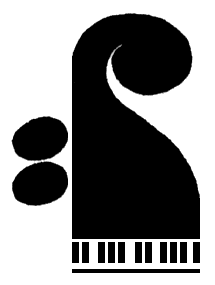 МИНИСТЕРСТВО КУЛЬТУРЫ ОМСКОЙ ОБЛАСТИбюджетное профессиональное образовательное учреждение Омской областиОмское музыкальное училище (колледж) имени В.Я. Шебалина______________________________________________________________Россия, . Омск, пр. К. Маркса, 4а, тел 31-79-27Название работы, техника исполненияНазвание номинацииФамилия, Имя, Отчество (автора)Дата рожденияНазвание образовательной организацииПочтовый адрес с индексом отправителяТелефон/ факс e-mail организацииИзвещениеКассирФорма № ПД-4БПОУ «Омское музыкальное училище (колледж) имени В.Я.Шебалина» л.с 008220048Форма № ПД-4БПОУ «Омское музыкальное училище (колледж) имени В.Я.Шебалина» л.с 008220048Форма № ПД-4БПОУ «Омское музыкальное училище (колледж) имени В.Я.Шебалина» л.с 008220048Форма № ПД-4БПОУ «Омское музыкальное училище (колледж) имени В.Я.Шебалина» л.с 008220048Форма № ПД-4БПОУ «Омское музыкальное училище (колледж) имени В.Я.Шебалина» л.с 008220048Форма № ПД-4БПОУ «Омское музыкальное училище (колледж) имени В.Я.Шебалина» л.с 008220048Форма № ПД-4БПОУ «Омское музыкальное училище (колледж) имени В.Я.Шебалина» л.с 008220048Форма № ПД-4БПОУ «Омское музыкальное училище (колледж) имени В.Я.Шебалина» л.с 008220048Форма № ПД-4БПОУ «Омское музыкальное училище (колледж) имени В.Я.Шебалина» л.с 008220048Форма № ПД-4БПОУ «Омское музыкальное училище (колледж) имени В.Я.Шебалина» л.с 008220048ИзвещениеКассир(наименование получателя платежа)(наименование получателя платежа)(наименование получателя платежа)(наименование получателя платежа)(наименование получателя платежа)(наименование получателя платежа)(наименование получателя платежа)(наименование получателя платежа)(наименование получателя платежа)(наименование получателя платежа)ИзвещениеКассир5504004074/5504010015504004074/550401001406018103000030000034060181030000300000340601810300003000003406018103000030000034060181030000300000340601810300003000003ИзвещениеКассир            (ИНН/КПП получателя платежа)                                               (номер счета получателя платежа)            (ИНН/КПП получателя платежа)                                               (номер счета получателя платежа)            (ИНН/КПП получателя платежа)                                               (номер счета получателя платежа)            (ИНН/КПП получателя платежа)                                               (номер счета получателя платежа)            (ИНН/КПП получателя платежа)                                               (номер счета получателя платежа)            (ИНН/КПП получателя платежа)                                               (номер счета получателя платежа)            (ИНН/КПП получателя платежа)                                               (номер счета получателя платежа)            (ИНН/КПП получателя платежа)                                               (номер счета получателя платежа)            (ИНН/КПП получателя платежа)                                               (номер счета получателя платежа)            (ИНН/КПП получателя платежа)                                               (номер счета получателя платежа)ИзвещениеКассирОТДЕЛЕНИЕ ОМСК Г.ОМСКОТДЕЛЕНИЕ ОМСК Г.ОМСКОТДЕЛЕНИЕ ОМСК Г.ОМСКОТДЕЛЕНИЕ ОМСК Г.ОМСКОТДЕЛЕНИЕ ОМСК Г.ОМСКОТДЕЛЕНИЕ ОМСК Г.ОМСКБИКБИК045209001ИзвещениеКассир                     (наименование банка получателя платежа)                     (наименование банка получателя платежа)                     (наименование банка получателя платежа)                     (наименование банка получателя платежа)                     (наименование банка получателя платежа)                     (наименование банка получателя платежа)                     (наименование банка получателя платежа)                     (наименование банка получателя платежа)                     (наименование банка получателя платежа)                     (наименование банка получателя платежа)ИзвещениеКассирНомер кор./сч. банка получателя платежаНомер кор./сч. банка получателя платежаНомер кор./сч. банка получателя платежаНомер кор./сч. банка получателя платежаНомер кор./сч. банка получателя платежаИзвещениеКассирПроведение конкурса (регистрационный взнос)Проведение конкурса (регистрационный взнос)Проведение конкурса (регистрационный взнос)Проведение конкурса (регистрационный взнос)Проведение конкурса (регистрационный взнос)Проведение конкурса (регистрационный взнос)0080000000000000013000800000000000000130ИзвещениеКассир                       (наименование платежа)                                                               (номер лицевого счета (код) плательщика)                       (наименование платежа)                                                               (номер лицевого счета (код) плательщика)                       (наименование платежа)                                                               (номер лицевого счета (код) плательщика)                       (наименование платежа)                                                               (номер лицевого счета (код) плательщика)                       (наименование платежа)                                                               (номер лицевого счета (код) плательщика)                       (наименование платежа)                                                               (номер лицевого счета (код) плательщика)                       (наименование платежа)                                                               (номер лицевого счета (код) плательщика)                       (наименование платежа)                                                               (номер лицевого счета (код) плательщика)                       (наименование платежа)                                                               (номер лицевого счета (код) плательщика)                       (наименование платежа)                                                               (номер лицевого счета (код) плательщика)ИзвещениеКассирФ.И.О. плательщика:ИзвещениеКассирАдрес плательщика:ИзвещениеКассир   Сумма платежа: _________ руб.  _____коп.   Сумма платы за услуги: _______ руб. _____коп   Сумма платежа: _________ руб.  _____коп.   Сумма платы за услуги: _______ руб. _____коп   Сумма платежа: _________ руб.  _____коп.   Сумма платы за услуги: _______ руб. _____коп   Сумма платежа: _________ руб.  _____коп.   Сумма платы за услуги: _______ руб. _____коп   Сумма платежа: _________ руб.  _____коп.   Сумма платы за услуги: _______ руб. _____коп   Сумма платежа: _________ руб.  _____коп.   Сумма платы за услуги: _______ руб. _____коп   Сумма платежа: _________ руб.  _____коп.   Сумма платы за услуги: _______ руб. _____коп   Сумма платежа: _________ руб.  _____коп.   Сумма платы за услуги: _______ руб. _____коп   Сумма платежа: _________ руб.  _____коп.   Сумма платы за услуги: _______ руб. _____коп   Сумма платежа: _________ руб.  _____коп.   Сумма платы за услуги: _______ руб. _____копИзвещениеКассир  Итого ______________ руб. ______ коп.       “______”_____________________ 20___г.  Итого ______________ руб. ______ коп.       “______”_____________________ 20___г.  Итого ______________ руб. ______ коп.       “______”_____________________ 20___г.  Итого ______________ руб. ______ коп.       “______”_____________________ 20___г.  Итого ______________ руб. ______ коп.       “______”_____________________ 20___г.  Итого ______________ руб. ______ коп.       “______”_____________________ 20___г.  Итого ______________ руб. ______ коп.       “______”_____________________ 20___г.  Итого ______________ руб. ______ коп.       “______”_____________________ 20___г.  Итого ______________ руб. ______ коп.       “______”_____________________ 20___г.  Итого ______________ руб. ______ коп.       “______”_____________________ 20___г.ИзвещениеКассирС условиями приема указанной в платежном документе суммы, в т.ч. с суммой взимаемой платы за услуги банка ознакомлен и согласен.                                        Подпись плательщикаС условиями приема указанной в платежном документе суммы, в т.ч. с суммой взимаемой платы за услуги банка ознакомлен и согласен.                                        Подпись плательщикаС условиями приема указанной в платежном документе суммы, в т.ч. с суммой взимаемой платы за услуги банка ознакомлен и согласен.                                        Подпись плательщикаС условиями приема указанной в платежном документе суммы, в т.ч. с суммой взимаемой платы за услуги банка ознакомлен и согласен.                                        Подпись плательщикаС условиями приема указанной в платежном документе суммы, в т.ч. с суммой взимаемой платы за услуги банка ознакомлен и согласен.                                        Подпись плательщикаС условиями приема указанной в платежном документе суммы, в т.ч. с суммой взимаемой платы за услуги банка ознакомлен и согласен.                                        Подпись плательщикаС условиями приема указанной в платежном документе суммы, в т.ч. с суммой взимаемой платы за услуги банка ознакомлен и согласен.                                        Подпись плательщикаС условиями приема указанной в платежном документе суммы, в т.ч. с суммой взимаемой платы за услуги банка ознакомлен и согласен.                                        Подпись плательщикаС условиями приема указанной в платежном документе суммы, в т.ч. с суммой взимаемой платы за услуги банка ознакомлен и согласен.                                        Подпись плательщикаС условиями приема указанной в платежном документе суммы, в т.ч. с суммой взимаемой платы за услуги банка ознакомлен и согласен.                                        Подпись плательщикаКвитанция КассирКвитанция КассирБПОУ «Омское музыкальное училище (колледж) имени В.Я.Шебалина» л.с 008220048БПОУ «Омское музыкальное училище (колледж) имени В.Я.Шебалина» л.с 008220048БПОУ «Омское музыкальное училище (колледж) имени В.Я.Шебалина» л.с 008220048БПОУ «Омское музыкальное училище (колледж) имени В.Я.Шебалина» л.с 008220048БПОУ «Омское музыкальное училище (колледж) имени В.Я.Шебалина» л.с 008220048БПОУ «Омское музыкальное училище (колледж) имени В.Я.Шебалина» л.с 008220048БПОУ «Омское музыкальное училище (колледж) имени В.Я.Шебалина» л.с 008220048БПОУ «Омское музыкальное училище (колледж) имени В.Я.Шебалина» л.с 008220048БПОУ «Омское музыкальное училище (колледж) имени В.Я.Шебалина» л.с 008220048БПОУ «Омское музыкальное училище (колледж) имени В.Я.Шебалина» л.с 008220048Квитанция Кассир(наименование получателя платежа)(наименование получателя платежа)(наименование получателя платежа)(наименование получателя платежа)(наименование получателя платежа)(наименование получателя платежа)(наименование получателя платежа)(наименование получателя платежа)(наименование получателя платежа)(наименование получателя платежа)Квитанция Кассир5504004074/5504010015504004074/550401001406018103000030000034060181030000300000340601810300003000003406018103000030000034060181030000300000340601810300003000003Квитанция Кассир  (ИНН КПП/получателя платежа)                                               (номер счета получателя платежа)  (ИНН КПП/получателя платежа)                                               (номер счета получателя платежа)  (ИНН КПП/получателя платежа)                                               (номер счета получателя платежа)  (ИНН КПП/получателя платежа)                                               (номер счета получателя платежа)  (ИНН КПП/получателя платежа)                                               (номер счета получателя платежа)  (ИНН КПП/получателя платежа)                                               (номер счета получателя платежа)  (ИНН КПП/получателя платежа)                                               (номер счета получателя платежа)  (ИНН КПП/получателя платежа)                                               (номер счета получателя платежа)  (ИНН КПП/получателя платежа)                                               (номер счета получателя платежа)  (ИНН КПП/получателя платежа)                                               (номер счета получателя платежа)Квитанция КассирОТДЕЛЕНИЕ ОМСК Г.ОМСКОТДЕЛЕНИЕ ОМСК Г.ОМСКОТДЕЛЕНИЕ ОМСК Г.ОМСКОТДЕЛЕНИЕ ОМСК Г.ОМСКОТДЕЛЕНИЕ ОМСК Г.ОМСКОТДЕЛЕНИЕ ОМСК Г.ОМСКБИКБИК045209001Квитанция Кассир                     (наименование банка получателя платежа)                     (наименование банка получателя платежа)                     (наименование банка получателя платежа)                     (наименование банка получателя платежа)                     (наименование банка получателя платежа)                     (наименование банка получателя платежа)                     (наименование банка получателя платежа)                     (наименование банка получателя платежа)                     (наименование банка получателя платежа)                     (наименование банка получателя платежа)Квитанция КассирНомер кор./сч. банка получателя платежаНомер кор./сч. банка получателя платежаНомер кор./сч. банка получателя платежаНомер кор./сч. банка получателя платежаНомер кор./сч. банка получателя платежаКвитанция КассирПроведение конкурса (регистрационный взнос)Проведение конкурса (регистрационный взнос)Проведение конкурса (регистрационный взнос)Проведение конкурса (регистрационный взнос)Проведение конкурса (регистрационный взнос)Проведение конкурса (регистрационный взнос)0080000000000000013000800000000000000130Квитанция Кассир                       (наименование платежа)                                                               (номер лицевого счета (код) плательщика)                       (наименование платежа)                                                               (номер лицевого счета (код) плательщика)                       (наименование платежа)                                                               (номер лицевого счета (код) плательщика)                       (наименование платежа)                                                               (номер лицевого счета (код) плательщика)                       (наименование платежа)                                                               (номер лицевого счета (код) плательщика)                       (наименование платежа)                                                               (номер лицевого счета (код) плательщика)                       (наименование платежа)                                                               (номер лицевого счета (код) плательщика)                       (наименование платежа)                                                               (номер лицевого счета (код) плательщика)                       (наименование платежа)                                                               (номер лицевого счета (код) плательщика)                       (наименование платежа)                                                               (номер лицевого счета (код) плательщика)Квитанция КассирФ.И.О. плательщика:Квитанция КассирАдрес плательщика:Квитанция Кассир   Сумма платежа: _________ руб.  ______ коп.   Сумма платы за услуги: ____ руб. ____коп.   Сумма платежа: _________ руб.  ______ коп.   Сумма платы за услуги: ____ руб. ____коп.   Сумма платежа: _________ руб.  ______ коп.   Сумма платы за услуги: ____ руб. ____коп.   Сумма платежа: _________ руб.  ______ коп.   Сумма платы за услуги: ____ руб. ____коп.   Сумма платежа: _________ руб.  ______ коп.   Сумма платы за услуги: ____ руб. ____коп.   Сумма платежа: _________ руб.  ______ коп.   Сумма платы за услуги: ____ руб. ____коп.   Сумма платежа: _________ руб.  ______ коп.   Сумма платы за услуги: ____ руб. ____коп.   Сумма платежа: _________ руб.  ______ коп.   Сумма платы за услуги: ____ руб. ____коп.   Сумма платежа: _________ руб.  ______ коп.   Сумма платы за услуги: ____ руб. ____коп.   Сумма платежа: _________ руб.  ______ коп.   Сумма платы за услуги: ____ руб. ____коп.Квитанция Кассир Итого ___________ руб. _____ коп.                 “________”________________________ 20___г. Итого ___________ руб. _____ коп.                 “________”________________________ 20___г. Итого ___________ руб. _____ коп.                 “________”________________________ 20___г. Итого ___________ руб. _____ коп.                 “________”________________________ 20___г. Итого ___________ руб. _____ коп.                 “________”________________________ 20___г. Итого ___________ руб. _____ коп.                 “________”________________________ 20___г. Итого ___________ руб. _____ коп.                 “________”________________________ 20___г. Итого ___________ руб. _____ коп.                 “________”________________________ 20___г. Итого ___________ руб. _____ коп.                 “________”________________________ 20___г. Итого ___________ руб. _____ коп.                 “________”________________________ 20___г.Квитанция КассирС условиями приема указанной в платежном документе суммы, в т.ч. с суммой взимаемой платы за услуги банка ознакомлен и согласен.                                                                                              Подпись плательщикаС условиями приема указанной в платежном документе суммы, в т.ч. с суммой взимаемой платы за услуги банка ознакомлен и согласен.                                                                                              Подпись плательщикаС условиями приема указанной в платежном документе суммы, в т.ч. с суммой взимаемой платы за услуги банка ознакомлен и согласен.                                                                                              Подпись плательщикаС условиями приема указанной в платежном документе суммы, в т.ч. с суммой взимаемой платы за услуги банка ознакомлен и согласен.                                                                                              Подпись плательщикаС условиями приема указанной в платежном документе суммы, в т.ч. с суммой взимаемой платы за услуги банка ознакомлен и согласен.                                                                                              Подпись плательщикаС условиями приема указанной в платежном документе суммы, в т.ч. с суммой взимаемой платы за услуги банка ознакомлен и согласен.                                                                                              Подпись плательщикаС условиями приема указанной в платежном документе суммы, в т.ч. с суммой взимаемой платы за услуги банка ознакомлен и согласен.                                                                                              Подпись плательщикаС условиями приема указанной в платежном документе суммы, в т.ч. с суммой взимаемой платы за услуги банка ознакомлен и согласен.                                                                                              Подпись плательщикаС условиями приема указанной в платежном документе суммы, в т.ч. с суммой взимаемой платы за услуги банка ознакомлен и согласен.                                                                                              Подпись плательщикаС условиями приема указанной в платежном документе суммы, в т.ч. с суммой взимаемой платы за услуги банка ознакомлен и согласен.                                                                                              Подпись плательщика